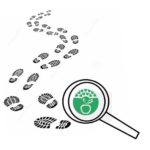 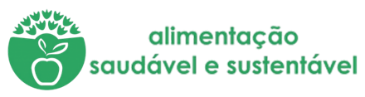 Na minha casa não desperdiçamos alimentos!E agora…. Deixa-nos a tua receitaTítulo: Almôndegas de frango com cascas de batata fritas.Ingredientes:1 fatia de pão rijo;120 gramas de frango desfiado;1 ovo;1 colher de sopa de leite;Sal (q.b);Pimenta (q.b);Talo de coentro picado;Casca de batatas;Azeite virgem extra.Procedimentos:Preparar previamente um caldo com cascas de batata, de cenoura e de alho, talos dos coentros, de alho-francês e ossos de frango. De seguida, desfiar o frango e triturá-lo.  Molhar o pão rijo com o leite e esmagar, de seguida pôr num alguidar juntamente com o frango triturado e um ovo. Misturar tudo até formar uma massa consistente e moldar em forma das almôndegas. Levar as almôndegas à frigideira com o azeite, e ir virando até dourar as almôndegas. Meter as cascas da batata a fritar até ficarem douradas.Imagens da receita concluída.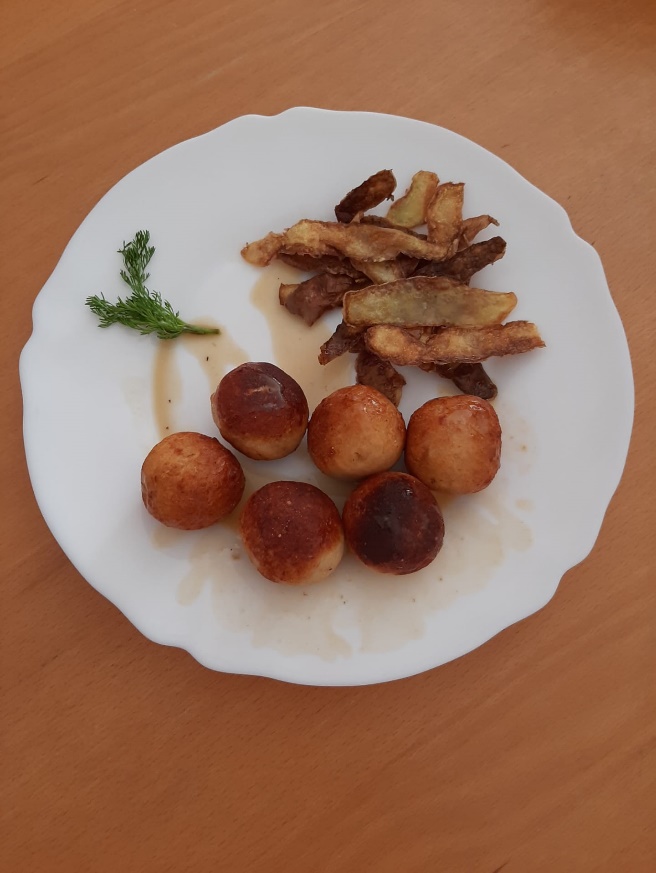 E agora… Deixa-nos a tua receitaTítulo: Sopa de cogumelos.Ingredientes:Casca de 1 batata;Casca de 1 cenoura;Casca de 1 alho;Talos de coentros;Talos de 1 alho-francês;Ossos de frango;Sal (q.b);Pimenta (q.b);Um fio de azeite;3 cogumelos …;Coentros (q.b).Procedimento:Meter numa panela com água a ferver as cascas da batata, da cenoura e do alho, juntamente com os talos dos coentros e do alho-francês e ossos de frango. Juntar um fio de azeite, sal e pimenta. Deixar cozer durante 30 minutos em lume médio. Depois, coar o caldo e levar ao lume novamente com os cogumelos. Deixar cozinhar os cogumelos e retirar do lume. Já no prato, meter coentros partidos ao gosto.Imagens da receita concluída.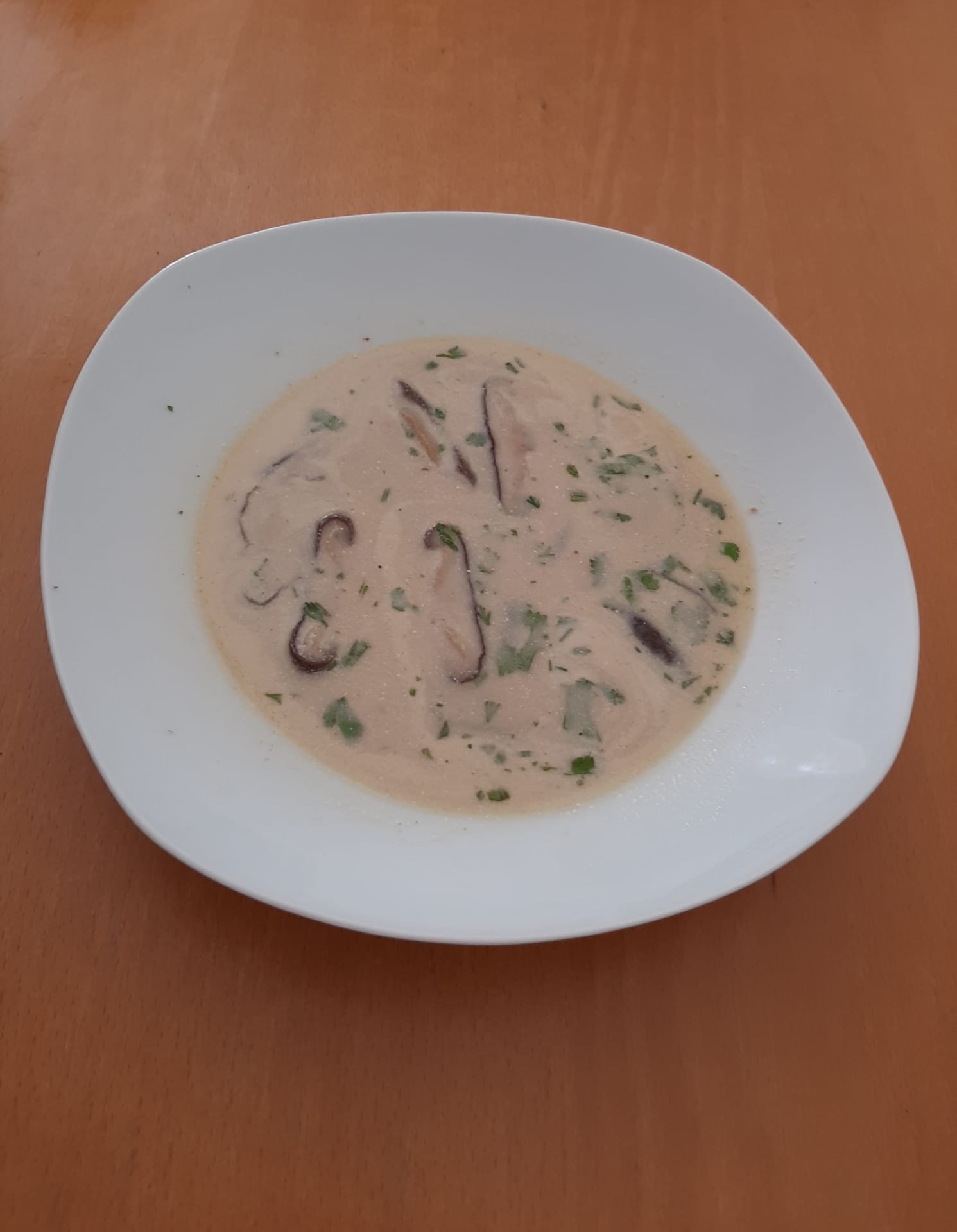 Trabalho realizado por:Constança Reis 8ºA -Escola Básica do Castelo	Tabela de registos 	Tabela de registos Dia 1PESO DO DESPERDÍCIO DIA 1Registo em peso de alimentos desperdiçados durante a preparação das refeições (ex: quando preparam uma sopa, pesar o as partes dos legumes descartados, cascas, raízes, etc.)170 gramas.Após a refeição verificar se a mesma foi consumida na sua totalidade. Registo em peso.200 gramas.Dia 2PESO DO DESPERDÍCIO DIA 2Registo em peso de alimentos desperdiçados durante a preparação das refeições (ex: quando preparam uma sopa, pesar o as partes dos legumes descartados, cascas, raízes, etc.)150 gramas.Após a refeição verificar se a mesma foi consumida na sua totalidade. Registo em peso.100 gramas.Dia 3PESO DO DESPERDÍCIO DIA 3Registo em peso de alimentos desperdiçados durante a preparação das refeições (ex: quando preparam uma sopa, pesar o as partes dos legumes descartados, cascas, raízes, etc.)100 gramas.Após a refeição verificar se a mesma foi consumida na sua totalidade. Registo em peso.130 gramas.